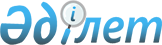 О признании утратившим силу решения маслихата города Семей Восточно-Казахстанской области от 24 мая 2018 года № 26/162-VI "Об утверждении Регламента собрания местного сообщества сельских округов и поселков города Семей"Решение маслихата города Семей области Абай от 16 февраля 2024 года № 21/123-VIII. Зарегистрировано Департаментом юстиции области Абай 21 февраля 2024 года № 221-18.
      В соответствии с пунктом 5 статьи 7 Закона Республики Казахстан "О местном государственном управлении и самоуправлении в Республике Казахстан", пунктом 2 статьи 27 Закона Республики Казахстан "О правовых актах" маслихат города Семей области Абай РЕШИЛ:
      1. Признать утратившим силу решение маслихата города Семей Восточно-Казахстанской области "Об утверждении Регламента собрания местного сообщества сельских округов и поселков города Семей" от 24 мая 2018 года № 26/162-VI (зарегистрировано в Реестре государственной регистрации нормативных правовых актов № 5-2-178).
      2. Настоящее решение вводится в действие по истечении десяти календарных дней после дня его первого официального публикования.
					© 2012. РГП на ПХВ «Институт законодательства и правовой информации Республики Казахстан» Министерства юстиции Республики Казахстан
				
      Председатель маслихата города Семей

Д. Шакаримов
